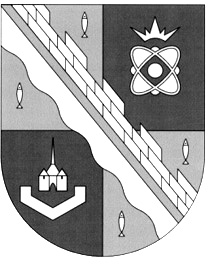 СОВЕТ ДЕПУТАТОВ МУНИЦИПАЛЬНОГО ОБРАЗОВАНИЯСОСНОВОБОРСКИЙ ГОРОДСКОЙ ОКРУГ ЛЕНИНГРАДСКОЙ ОБЛАСТИ(ЧЕТВЕРТЫЙ СОЗЫВ)ПРОТОКОЛПУБЛИЧНЫХ СЛУШАНИЙот 26  июня 2020 года № 02Начало слушаний: 16.00Окончание слушаний:16:40Тема публичных слушаний: рассмотрение проекта решения совета депутатов «Об исполнении бюджета Сосновоборского городского округа за 2019 год».Дата назначения слушаний: 26 июня 2020 года, в соответствии с постановлением главы Сосновоборского городского округа от 09.06.2020 г. № 7 «О назначении публичных слушаний по годовому отчету об исполнении бюджета Сосновоборского городского округа за 2019 год».Информация о проведении публичных слушаний официально опубликована в городской газете «Маяк» от 07 июня 2020 г. № 17, проект решения и годовой отчет об исполнении  бюджета Сосновоборского городского округа за 2019 год размещен на официальном сайте Сосновоборского городского округа в сети «Интернет».Место проведения: большой актовый зал здания администрации Сосновоборского городского округа (каб.370)Проект решения и все материалы размещены на Сайте администрации. В связи с ограничительными мерами, связанными с предотвращением распространения коронавирусной инфекции, публичные слушания проводились в заочной форме.Прямая трансляция публичных слушаний велась в официальной группе администрации «ВКонтакте».На публичных слушаниях присутствовали: список прилагается.Председательствующий на публичных слушаниях: председатель совета депутатов Сосновоборского городского округа - Садовский В.Б.      Открыл публичные слушания: председатель совета депутатов Сосновоборского городского округа - Садовский В.Б.  По проекту решения совета депутатов «Об исполнении бюджета Сосновоборского городского округа за 2019 год» слушали председателя комитета финансов Козловскую О.Г.По заключению о результатах проведения внешней проверки годового отчета об исполнении бюджета Сосновоборского городского округа на 2019 год слушали председателя контрольно-счетной палаты Сосновоборского городского округа Морозову М.Н.  Письменных обращений, замечаний и предложений по результатам слушаний не поступило.Рекомендовано направить проект решения совета депутатов «Об исполнении бюджета Сосновоборского городского округа за 2019 год» для рассмотрения в постоянную депутатскую комиссию по экономике, муниципальному имуществу, земле и строительству и утверждения на очередном заседании совета депутатов Сосновоборского городского округа.Председатель совета депутатовСосновоборского городского округа                                                      В.Б. СадовскийСекретарь публичных слушаний                                                            Е.И.Ремнева СПИСОКучастников публичных слушаний по рассмотрению «Об исполнении бюджета Сосновоборского городского округа за 2019 год»№п/пФ.И.О.Место работы, должностьОт совета депутатов Сосновоборского городского округаОт совета депутатов Сосновоборского городского округаОт совета депутатов Сосновоборского городского округаСадовский В.Б.Председатель совета депутатов   Бабич И.А.Заместитель председателя совета депутатов   Воскресенская Н.В. Председатель постоянной депутатской комиссии по социальным вопросамГредасов П.О.Депутат совета депутатовМартынова О.ВДепутат совета депутатовПанченко Н.О. Депутат совета депутатовСиводед А.П. Депутат совета депутатовТерешкин А.Е.Предатель постоянной депутатской комиссии по экономике, муниципальному имуществу, земле и строительству. Ремнева Е.И.Начальник сектора совета депутатов От Контрольно-счетной палаты Сосновоборского городского округа От Контрольно-счетной палаты Сосновоборского городского округа От Контрольно-счетной палаты Сосновоборского городского округа Морозова М.Н.Председатель  контрольно-счетной палатыОт администрации Сосновоборского городского округаОт администрации Сосновоборского городского округаОт администрации Сосновоборского городского округаЛютиков С.Г. Первый заместитель главы  администрации Сосновоборского городского округаКозловская О.Г.Председатель комитета финансовМихайлова Н.В. Председатель комитета по управлению муниципальным имуществом Никитина В.Г.Начальник пресс-центраБастина Е.А.Специалист пресс-центраДружинина И.В.Ведущий специалист комитета финансовот СМИот СМИот СМИЕвсеев Д.А.Главный редактор городского радиоканала «Балтийский Берег»   Жилина Е.М.Корреспондент городской газеты «Маяк»Кузнецова О.В.Корреспондент СТВИванова О.М.Оператор СТВПолякова И.Б. Корреспондент «ТеРа-пресс»Фефилова А.А.Оператор «ТеРа-студии»